ПОРЯДОКпроведення евакуації у разі загрози виникнення або виникнення надзвичайних ситуацій техногенного та природного характеру (Затверджено постановою Кабінету Міністрів України від 30.10.2013 № 841)Загальні положення1.	Цей Порядок визначає механізм здійснення організованого
вивезення (виведення) населення із зон можливого впливу наслідків
надзвичайної ситуації або надзвичайної ситуації техногенного чи природного
характеру і розміщення його поза зонами дії вражаючих факторів джерел
надзвичайної ситуації у разі виникнення безпосередньої загрози життю та
заподіяння шкоди здоров'ю населення, а також заходів з евакуації
матеріальних і культурних цінностей, якщо виникає загроза їх пошкодження
або знищення.Залежно від обстановки, що склалася під час надзвичайної ситуації техногенного чи природного характеру, проводиться загальна або часткова евакуація населення тимчасового або безповоротного характеру.Обов'язковій евакуації підлягає населення у разі виникнення загрози аварії з викидом радіоактивних і небезпечних хімічних речовин, катастрофічного затоплення місцевості та землетрусів, масових лісових і торф'яних пожеж, зсувів, інших геологічних та гідрогеологічних явищ і процесів, збройних конфліктів.Загальна евакуація населення проводиться із зон радіоактивного та хімічного забруднення, катастрофічного затоплення населених пунктів у разі руйнування гідротехнічних (гідрозахисних) споруд, хвиля прориву яких може досягнути зазначених населених пунктів менше ніж за чотири години.Часткова евакуація населення проводиться на підставі рішення місцевої держадміністрації або посадової особи, яка має повноваження щодо прийняття такого рішення.Для проведення загальної евакуації населення залучаються наявні транспортні засоби відповідної адміністративної території, а в разі виникнення безпосередньої загрози життю або здоров'ю населення — додатково транспортні засоби суб'єктів господарювання та громадян.7.	Часткова евакуація населення проводиться з використанням
транспортних засобів, що експлуатуються згідно з графіком роботи.Залучення додаткових транспортних засобів під час проведення часткової евакуації населення здійснюється за рішенням місцевої держадміністрації або посадової особи, яка має повноваження щодо прийняття такого рішення.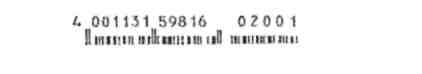 2Суб'єктові господарювання або громадянину, транспортні засоби яких залучалися для здійснення заходів з евакуації населення, компенсується вартість наданих послуг і розмір фактичних (понесених) витрат за рахунок коштів, що виділяються з відповідного бюджету на ліквідацію загрози виникнення надзвичайної ситуації або наслідків надзвичайної ситуації у порядку, визначеному Кабінетом Міністрів України.Працівник суб'єкта господарювання, власник, користувач, водій транспортного засобу, які відмовилися від надання послуг з перевезення населення, яке підлягає евакуації, несуть відповідальність відповідно до закону.10.	Евакуація матеріальних і культурних цінностей проводиться у разі
загрози виникнення або виникнення надзвичайних ситуацій, які можуть
заподіяти їм шкоду, за наявності часу на її проведення, що визначається на
підставі інформації суб'єктів моніторингу, спостереження, лабораторного
контролю та прогнозування надзвичайних ситуацій.Перелік, обсяги та черговість проведення евакуації матеріальних і культурних цінностей визначаються органами державної влади, суб'єктами господарювання, громадськими об'єднаннями та/або громадянами, у віданні або власності яких перебувають зазначені цінності, та враховується під час планування заходів з евакуації відповідно до методики, що затверджується Міноборони.Приймання, перевезення, розміщення, облік та зберігання евакуйованих матеріальних і культурних цінностей здійснюється органом, відповідальним за організацію проведення евакуації, у визначеному законодавством порядку.Організація проведення евакуації11.	Організація проведення евакуації та підготовка районів для
розміщення евакуйованого населення і його життєзабезпечення, а також
зберігання матеріальних і культурних цінностей покладаються на Раду
міністрів Автономної Республіки Крим, місцеві держадміністрації, органи
місцевого самоврядування та керівників суб'єктів господарювання.12.	Рішення про проведення евакуації приймають на:державному рівні — Кабінет Міністрів України;регіональному рівні — Рада міністрів Автономної Республіки Крим, обласні, Київська та Севастопольська міські держадміністрації;місцевому рівні — районні, районні у м. Києві та Севастополі держадміністрації, відповідні органи місцевого самоврядування;рівні конкретного суб'єкта господарювання — його керівник.У разі виникнення загрози життю або здоров'ю громадянам України на території іноземних держав їх евакуація проводиться за рішенням МЗС.Рішення про проведення евакуації населення із зони радіоактивного забруднення приймається Радою міністрів Автономної Республіки Крим та місцевими      держадміністраціями      на      підставі      висновку      санітарно-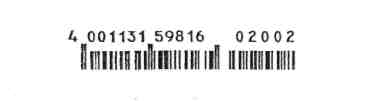 зепідеміологічної служби відповідно до прогнозованого дозового навантаження на населення або інформації суб'єктів господарювання, які експлуатують ядерні установки, про випадки порушень у їх роботі.У невідкладних випадках, зокрема у разі безпосередньої загрози життю та здоров'ю населення, рішення про проведення екстреної евакуації населення приймає керівник робіт з ліквідації наслідків надзвичайної ситуації, а за його відсутності — керівник аварійно-рятувальної служби, який першим прибув у зону надзвичайної ситуації та має повноваження для прийняття таких рішень.У разі виникнення надзвичайної ситуації на транспорті під час перевезення пасажирів відповідальність за їх евакуацію покладається на підприємства, установи, організації, що здійснюють транспортні перевезення, та сили цивільного захисту.Проведення евакуації забезпечується шляхом:створення на регіональному та місцевому рівні органів з евакуації, а також органів з евакуації на об'єктах господарювання;розроблення плану евакуації населення;визначення безпечних районів, придатних для розміщення евакуйованого населення та матеріальних і культурних цінностей;організації оповіщення керівників суб'єктів господарювання і населення про початок евакуації;організації управління евакуацією;життєзабезпечення евакуйованого населення в місцях його безпечного розміщення;участі у командно-штабних навчаннях та об'єктових тренуваннях;навчання населення діям під час проведення евакуації.Оповіщення керівників суб'єктів господарювання і населення про початок евакуації проводиться відповідно до Порядку організації оповіщення про загрозу або виникнення надзвичайних ситуацій та організації зв'язку у сфері цивільного захисту, що затверджується Кабінетом Міністрів України.Навчання населення діям під час проведення евакуації населення здійснюється відповідно до Порядку здійснення навчання населення діям у надзвичайних ситуаціях, затвердженого постановою Кабінетом Міністрів України від 26 червня 2013 р. № 444 (Офіційний вісник України, 2013 р., № 50, ст. 1788).Органи з евакуації, їх функції та завдання20.	Для планування, підготовки та проведення евакуації у центральних
органах виконавчої влади, Раді міністрів Автономної Республіки Крим,
місцевих держадміністраціях, органах місцевого самоврядування та на
об'єктах господарювання утворюються тимчасові органи з евакуації.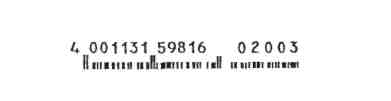 ї4До тимчасових органів з евакуації належать комісії з питань евакуації, збірні пункти евакуації, проміжні пункти евакуації, приймальні пункти евакуації.Комісії з питань евакуації відповідають за планування евакуації на відповідному рівні, підготовку населення до здійснення заходів з евакуації, підготовку органів з евакуації до виконання завдань, здійснення контролю за підготовкою проведення евакуації, приймання і розміщення евакуйованого населення, матеріальних і культурних цінностей.На об'єктах господарювання, що потрапляють у зони можливих надзвичайних ситуацій, з чисельністю працюючого персоналу менш як 50 осіб комісії з питань евакуації не утворюються, а призначається особа, що виконує функції зазначеної комісії.Керівник комісії з питань евакуації та її персональний склад призначаються органом, за рішенням якого утворені органи з евакуації.У невідкладних випадках у складі таких комісій утворюються оперативні групи, що розпочинають роботу з моменту прийняття рішення про проведення евакуації населення.23.	Збірні пункти евакуації призначені для збору і реєстрації
евакуйованого населення та організації його вивезення (виведення) у
безпечні райони і розміщуються поблизу залізничних станцій, морських і
річкових портів, пристаней, маршрутів евакуації, а також на наявних
міських площах, у відкритих безпечних місцях або безпечних приміщеннях.У невідкладних випадках функції збірних пунктів евакуації за рішенням керівника комісії з питань евакуації покладаються на оперативні групи.24.	Проміжні пункти евакуації розміщуються на зовнішньому кордоні
зони надзвичайної ситуації, пов'язаної з радіоактивним забрудненням
(хімічним зараженням), для пересадки населення з транспорту, що
працював у зоні надзвичайної ситуації, на дезактивовані транспортні засоби,
які здійснюють перевезення на незабруднені (незаражені) території.Кількість, нумерація, місця розташування та перелік районів, на
території яких розміщуються проміжні пункти евакуації, визначаються
Радою	міністрів        Автономної        Республіки        Крим,        місцевимидержадміністраціями та органами місцевого самоврядування.25.	Приймальні пункти евакуації розгортаються для приймання,
ведення обліку евакуйованого населення, матеріальних і культурних
цінностей та відправлення їх до місць постійного (тимчасового) розміщення
(збереження) у безпечних районах.26.	Збірні пункти евакуації, проміжні пункти евакуації та приймальні
пункти евакуації забезпечуються зв'язком з районними, міськими,
районними у містах, селищними, сільськими комісіями з питань евакуації,
комісіями з питань евакуації, утвореними на об'єктах господарювання,
пунктами посадки на транспортні засоби, вихідними пунктами руху пішки,
медичними і транспортними службами.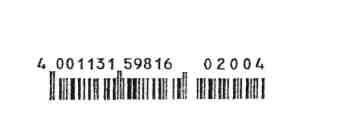 5Час на розгортання і підготовку до роботи тимчасових органів з евакуації усіх рівнів не повинен перевищувати чотирьох годин з моменту отримання рішення про проведення евакуації.Контроль за роботою органів з евакуації здійснюється органом, який приймає рішення про проведення евакуації.Органи з евакуації інформують щороку Раду міністрів Автономної Республіки Крим, місцеві держадміністрації, органи місцевого самоврядування та керівників суб'єктів господарювання про стан планування евакуації, власної підготовки до виконання покладених на них завдань, навчання населення діям під час проведення евакуації, обладнання станцій, портів, пунктів посадки на транспортні засоби, підготовку маршрутів до місць посадки на транспортні засоби, здійснення контролю за підготовкою транспортних засобів до евакуації, організацію ведення обліку евакуйованого населення, оповіщення відповідних органів управління та населення про початок евакуації, медичне забезпечення населення під час евакуації у місті (районі), підготовку до розміщення пунктів санітарної обробки населення, спеціальної обробки одягу, майна і транспорту, здійснення дозиметричного контролю у складі приймальних пунктів евакуації.На центральні органи виконавчої влади, Раду міністрів Автономної Республіки Крим, місцеві держадміністрації, органи місцевого самоврядування та суб'єкти господарювання, що проводять евакуацію населення, покладається:розроблення і виконання плану евакуації населення;визначення і підготовка безпечного району для евакуйованого населення і його життєзабезпечення;здійснення контролю за плануванням, підготовкою і проведенням заходів з евакуації підпорядкованими їм органами з евакуації.До планування та здійснення заходів з евакуації залучається Мінінфраструктури.Рада міністрів Автономної Республіки Крим, місцеві держадміністрації, органи місцевого самоврядування забезпечують оповіщення, інформування населення про загрозу та виникнення надзвичайних ситуацій, у тому числі у формі, доступній для осіб з вадами зору та слуху.Рада міністрів Автономної Республіки Крим, місцеві держадміністрації, органи місцевого самоврядування та суб'єкти господарювання, що приймають евакуйоване населення, визначають склад відповідних органів з евакуації, забезпечують розроблення плану приймання та розміщення евакуйованого населення, яке прибуває з небезпечних районів, підготовку приймальних пунктів з евакуації, обладнання станцій, портів, пунктів висадки населення, сховищ для захисту евакуйованого населення, здійснення контролю за підготовкою житла, медичних закладів, інших об'єктів для розміщення і життєзабезпечення евакуйованого населення, організацію ведення його обліку, забезпечення радіаційної і хімічної розвідок на маршрутах евакуації і в районах розміщення населення,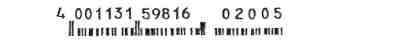 6організацію    дозиметричного    контролю,    санітарної    обробки    населення, спеціальної обробки одягу, майна і транспорту.33.	Координація дій Ради міністрів Автономної Республіки Крим,
місцевих держадміністрацій, органів місцевого самоврядування під час
проведення евакуації здійснюється центральними органами виконавчої влади
через відповідні територіальні органи у межах їх повноважень.Планування евакуації населенняПланування заходів з евакуації населення здійснюється за методикою, затвердженою Міноборони.Евакуація населення із зон радіоактивного забруднення навколо атомних електростанцій проводиться для АЕС потужністю:що не перевищує 4 ГВт, — у радіусі ЗО кілометрів;більш як 4 ГВт — у радіусі 50 кілометрів.При цьому територія, з якої проводиться евакуація, повинна бути не менше зони спостереження атомної електростанції, розміри якої визначені згідно із законодавством.Евакуація населення із зон небезпечного радіоактивного забруднення навколо інших ядерних установок та об'єктів, призначених для поводження з радіоактивними відходами, проводиться із зон спостереження таких установок та об'єктів, визначених згідно із законодавством.36.	План евакуації населення розробляється комісією з питань
евакуації, підписується її головою, затверджується керівником органу, який
утворив таку комісію, та погоджується органом, на території якого
планується розміщення евакуйованого населення.Комісія з питань евакуації, утворена Радою міністрів Автономної Республіки Крим, місцевою держадміністрацією, органом місцевого самоврядування, на території якого планується розміщення евакуйованого населення, розробляє план його приймання і розміщення у безпечному районі, який затверджується керівником органу, що утворив відповідну комісію.37.	Списки громадян, які підлягають евакуації, складаються у трьох
примірниках, один з яких залишається в особи, яка здійснює управління
об'єктом господарювання, будинком, другий — після уточнення списків
надсилається на збірний пункт евакуації (у разі одержання рішення про
проведення евакуації), третій — на приймальний пункт евакуації. Такі
списки коригуються щороку особами, які здійснюють управління об'єктами
господарювання та будинками.Порядок проведення евакуації38.	Оповіщення органів з евакуації про початок евакуації населення
здійснюється за рішенням органу, що їх утворив.Порядок здійснення запланованих заходів з евакуації населення з урахуванням обстановки, що склалася, уточнюється органом з евакуації.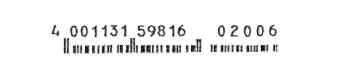 І І7Комісії з питань евакуації, утворені в безпечних районах, організовують приймання, розміщення і життєзабезпечення евакуйованого населення.39.	Комісія з питань евакуації, утворена на об'єкті господарювання:організовує оповіщення та ведення обліку працівників, уточнює дані про транспортні засоби, строк їх подання, маршрути і порядок руху;подає необхідну інформацію комісії з питань евакуації, утвореній Радою міністрів Автономної Республіки Крим, місцевою держадміністрацією, органом місцевого самоврядування, на території якого планується розмістити евакуйованих працівників;забезпечує зустріч та розміщення евакуйованих працівників у безпечному районі та організовує їх інформаційне забезпечення.40.	Комісія з питань евакуації, утворена Радою міністрів Автономної
Республіки Крим, місцевою держадміністрацією, органом місцевого
самоврядування, організовує оповіщення, евакуацію та прибуття на збірні
пункти евакуації непрацюючого населення, зокрема інвалідів з ураженням
органів зору, слуху, опорно-рухового апарату, розумовою відсталістю,
психічними розладами за місцем проживання.41.	Збірні пункти евакуації уточнюють чисельність евакуйованого
населення, порядок його відправлення, організовують їх збір та ведення
обліку, здійснюють посадку населення на транспортні засоби, формують
піші і транспортні колони, інформують комісії з питань евакуації про
відправлення населення, організовують надання медичної допомоги
евакуйованому населенню та охорону громадського порядку.42.	Евакуація особового складу збірних пунктів евакуації
організовується після завершення евакуації населення на підставі рішення
органу, що утворив такі органи.Приймальні пункти евакуації організовують у безпечному районі підготовку пунктів висадки, уточнюють кількість населення, що прибуло, і порядок подачі транспортних засобів для його вивезення із зазначених та проміжних пунктів евакуації до пунктів розміщення, організовують надання медичної допомоги евакуйованому населенню та охорону громадського порядку.У разі виникнення аварії на хімічно або радіаційно небезпечному об'єкті евакуація населення проводиться у два етапи:перший —■ від місця знаходження населення до межі зони забруднення;другий — від межі зони забруднення до пункту розміщення евакуйованого населення в безпечних районах.На межі зони забруднення у проміжному пункті евакуації здійснюється пересадка евакуйованого населення з транспортного засобу, що рухався забрудненою місцевістю, на незабруднений транспортний засіб.Під час пересадки населення за необхідності здійснюється його санітарна обробка та спеціальна обробка одягу, майна і транспорту.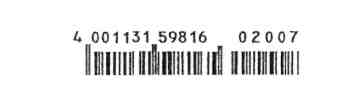 8Після проведення спеціальної обробки транспортний засіб використовується для перевезення населення забрудненою місцевістю.Евакуація населення із зон можливого катастрофічного затоплення проводиться насамперед із населених пунктів, що розміщуються поблизу гребель, хвиля прориву яких може досягнути зазначених населених пунктів менше ніж за чотири години, а з інших населених пунктів — за наявності безпосередньої загрози їх затоплення.Для інформаційного забезпечення евакуйованого населення про порядок дій у різних ситуаціях та оперативну обстановку Радою міністрів Автономної Республіки Крим, місцевою держадміністрацією, органом місцевого самоврядування використовуються системи оповіщення, засоби радіомовлення і телебачення.Розміщення евакуйованого населенняЕвакуація населення проводиться у безпечні райони, визначені органом, який приймає рішення про проведення евакуації.У разі коли евакуйоване населення неможливо розмістити у безпечному районі, його частина може розміщуватися на території регіону, суміжного з небезпечним районом, за погодженням з Радою міністрів Автономної Республіки Крим, місцевими держадміністраціями такого регіону.49.	Порядок розміщення евакуйованого населення визначається Радою
міністрів Автономної Республіки Крим, місцевою держадміністрацією, на
території якої планується розміщувати евакуйоване населення, за заявкою
органу, що приймає рішення про проведення евакуації.50.	Евакуйоване населення розміщується у готелях, санаторіях,
пансіонатах, будинках відпочинку, дитячих оздоровчих таборах та у
придатних для проживання будівлях підприємств, установ та організацій
незалежно від форми власності.51.	Розміщення евакуйованого населення здійснюється за
встановленими видами та обсягами послуг з його життєзабезпечення.Фінансування заходів з евакуації здійснюється за рахунок коштів, передбачених відповідно до вимог законодавства для ліквідації наслідків надзвичайних ситуацій, у визначеному Кабінетом Міністрів України порядку.